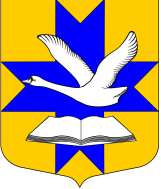 Администрация  муниципального образованияБольшеколпанское сельское поселениеГатчинского муниципального районаЛенинградской области ПОСТАНОВЛЕНИЕот «23» ноября 2020 г.				             	               	   №  339	В соответствии с Федеральным законом от 25.12.2008 №273-ФЗ «О противодействии коррупции», Областным законом Ленинградской области от 17.06.2011 № 44-оз  «О противодействии коррупции в Ленинградской области», руководствуясь Уставом муниципального образования Большеколпанское сельское поселениеПОСТАНОВЛЯЕТ:	1. Утвердить План мероприятий по противодействию коррупции в МО Большеколпанское сельское поселение Гатчинского муниципального района Ленинградской области на 2021-2022 гг. (Прилагается).	2. Настоящее постановление вступает в силу после официального опубликования и подлежит размещению на официальном сайте муниципального образования Большеколпанское сельское поселение.3. Контроль  исполнения постановления возложить на начальника отдела по вопросам местного самоуправления администрации.	Глава администрации                                                                М.В. БычининаПриложение  к постановлению администрации Большеколпанского сельского поселения  от  «____» ноября   2020 г. № ______ПЛАНпо противодействию коррупции в МО Большеколпанское сельское поселение Гатчинского муниципального района Ленинградской области на 2021-2022 гг.Об утверждении плана мероприятий по противодействию коррупции в МО Большеколпанское сельское поселение Гатчинского муниципального района Ленинградской области на 2021-2022 гг.№ п\пНаименование мероприятийСрокИсполнители1.2.3.4.Раздел 1. Меры по профилактике коррупционных правонарушений и урегулированию конфликта интересов на муниципальной службеРаздел 1. Меры по профилактике коррупционных правонарушений и урегулированию конфликта интересов на муниципальной службеРаздел 1. Меры по профилактике коррупционных правонарушений и урегулированию конфликта интересов на муниципальной службеРаздел 1. Меры по профилактике коррупционных правонарушений и урегулированию конфликта интересов на муниципальной службе1.1.1. Организация и проведение
ежеквартальных заседаний комиссий
по урегулированию конфликта интересов в
Администрации Большеколпанского  сельского поселения  по вопросам профилактики коррупционных правонарушений, выполнению требований Федерального закона от 25 декабря 2008 года № 273 -ФЗ «О противодействии
коррупции», Указа Президента
Российской Федерации от 21.07.2010
№ 925 «О мерах по реализации
отдельных положений Федерального
закона «О противодействии
коррупции», Указа Президента
Российской Федерации от 01.07.2010
№ 821 «О комиссиях по соблюдению
требований к служебному поведению
федеральных государственных
служащих и урегулированию
конфликта интересов».1.2. Обеспечение усиления антикоррупционной составляющей при организации профессиональной переподготовки, повышения квалификации или стажировки муниципальных служащих.1.3. Обеспечить ежегодное повышение квалификации муниципальных служащих, в должностные обязанности которых входит участие в противодействии коррупции.1.4. Обеспечить муниципальным служащим, впервые поступивших на муниципальную службу для замещения должностей, включенных а перечни, установленные нормативными правовыми актами Российской Федерации, по образовательным программам в области противодействия коррупции.1.5. Разработка проектов муниципальных правовых актов Администрации Большеколпанского  сельского поселения по вопросам противодействия коррупции. 2021 г.2022 г.начальник отдела  по вопросам местного самоуправленияадминистрации 2.1.1. Обеспечение контроля за соблюдением муниципальными служащими правил, ограничений и запретов, установленных действующим законодательством Российской Федерации о муниципальной службе 1.2. Обеспечить принятие мер по повышению эффективности контроля за соблюдением лицами, замещающими должности муниципальной службы, требований законодательства Российской Федерации о противодействии коррупции, касающихся предотвращения и урегулирования конфликта интересов, в том числе за привлечением таких лиц к ответственности в случае их несоблюдения.1.3. Обеспечить принятие мер по повышению эффективности кадровой работы в части, касающейся ведения личных дел лиц, замещающих муниципальные должности и должности муниципальной службы, в том числе контроля за актуализацией сведений, содержащихся в анкетах, представляемых при назначении на указанные должности и поступления на такую службу, об их родственниках и свойственниках в целях выявления возможного конфликта интересов.2021 г.2022 г.начальник отдела  по вопросам местного самоуправления3.Осуществление проверки достоверности сведений о доходах, об имуществе и обязательствах имущественного характера муниципальных служащих, лиц, претендующих на замещение должностей муниципальной службы2021 г.2022 г.начальник отдела  по вопросам местного самоуправления4.Обеспечение размещения сведений о доходах, расходах, об имуществе и обязательствах имущественного характера, представленных лицами, замещающими  муниципальные должности, а также муниципальными служащими на официальном  сайте Администрации Большеколпанского сельского поселения  2021 г.2022 г.начальник отдела  по вопросам местного самоуправления Специалист по коммуникациям 5.Проверка персональных данных, представляемых кандидатами на должности муниципальных служащих2021 г.2022 г.начальник отдела  по вопросам местного самоуправленияРаздел 2.     Создание    механизмов    общественного    контроля    задеятельностью Администрации Большеколпанского  сельского поселения,  установление системы обратной связи, усиление контроля за решением вопросов,содержащихся в обращениях граждан и юридических лицРаздел 2.     Создание    механизмов    общественного    контроля    задеятельностью Администрации Большеколпанского  сельского поселения,  установление системы обратной связи, усиление контроля за решением вопросов,содержащихся в обращениях граждан и юридических лицРаздел 2.     Создание    механизмов    общественного    контроля    задеятельностью Администрации Большеколпанского  сельского поселения,  установление системы обратной связи, усиление контроля за решением вопросов,содержащихся в обращениях граждан и юридических лицРаздел 2.     Создание    механизмов    общественного    контроля    задеятельностью Администрации Большеколпанского  сельского поселения,  установление системы обратной связи, усиление контроля за решением вопросов,содержащихся в обращениях граждан и юридических лиц1.Размещение на информационном сайте муниципального образования Большеколпанское  сельское поселение информации о деятельности комиссий по соблюдению требований служебного поведения и урегулированию конфликта интересов2021 г.2022 г.начальник отдела  по вопросам местного самоуправления Специалист по коммуникациям 2.Осуществление анализа публикаций в СМИ, экспертизы обращений граждан и юридических лиц с точки зрения наличия сведений о фактах коррупции и проверки наличия фактов, указанных в обращениях в отношении муниципальных служащих2021 г.2022 г.начальник отдела  по вопросам местного самоуправленияСпециалист по информационно-аналитическому обеспечению 3.Организация обсуждения хода реализации мероприятий, направленных на противодействие коррупции, на заседаниях комиссий по урегулированию конфликта интересов в Администрации Большеколпанского сельского поселения  и контроль за выполнением указанных мероприятий2021 г.2022 г.начальник отдела  по вопросам местного самоуправления4.Освещение на официальном сайте  Администрации информации о выполнении мероприятий по противодействию коррупции Администрации Большеколпанского   сельского поселения 2021 г.2022 г.начальник отдела  по вопросам местного самоуправления Специалист по коммуникациям 5.Обеспечение в пределах,
установленных законодательством
Российской Федерации и Ленинградской 
области, доступности и открытости
информации о деятельности
Администрации Большеколпанского  сельского поселения  в СМИ, на официальном сайте Администрации Большеколпанского сельского поселения в сети Интернет	2021 г.2022 г.начальник отдела  по вопросам местного самоуправленияСпециалист по коммуникациям6.Организация учета и анализа обращений, поступающих в Администрацию Большеколпанского  сельского поселения от граждан и организаций, в которых содержатся сообщения о коррупционных правонарушениях либо предложения по устранению антикоррупционных факторов2021 г.2022 г.Специалист по коммуникациям7.Проведение анализа соблюдения сроков и результатов рассмотрения обращений граждан о фактах проявления коррупции в деятельности Администрации Большеколпанского  сельского поселения2021 г.2022 г..начальник отдела  по вопросам местного самоуправления8.Подготовка отчета о реализации мер, предусмотренных постановлением администрации «Об утверждении плана по противодействию коррупции на 2019, 2020  год» декабрь  2021  года, декабрь 2022 года начальник отдела  по вопросам местного самоуправления9.Подготовка Заключения о результатах проведения антикоррупционного мониторинга мероприятий по противодействию коррупции в администрации Большеколпанского сельского  поселенияЕжеквартально2021г., 2022 г.начальник отдела  по вопросам местного самоуправленияРаздел 3. Повышение уровня открытости информации о деятельности Администрации Большеколпанского сельского поселения, муниципальных учреждений, иных организаций, предоставляющих муниципальные услуги, а также уровня контроля за деятельностью данных органов и организацийРаздел 3. Повышение уровня открытости информации о деятельности Администрации Большеколпанского сельского поселения, муниципальных учреждений, иных организаций, предоставляющих муниципальные услуги, а также уровня контроля за деятельностью данных органов и организацийРаздел 3. Повышение уровня открытости информации о деятельности Администрации Большеколпанского сельского поселения, муниципальных учреждений, иных организаций, предоставляющих муниципальные услуги, а также уровня контроля за деятельностью данных органов и организацийРаздел 3. Повышение уровня открытости информации о деятельности Администрации Большеколпанского сельского поселения, муниципальных учреждений, иных организаций, предоставляющих муниципальные услуги, а также уровня контроля за деятельностью данных органов и организаций1.Ведение  и актуализация (по необходимости)  реестра муниципальных услуг (функций) Большеколпанского сельского поселения 2021 г.2022 г.Специалист по коммуникациямРаздел 4.   Снижение   количества   нормативных   правовых   актов   Большеколпанского сельского поселения, содержащих коррупционные факторыРаздел 4.   Снижение   количества   нормативных   правовых   актов   Большеколпанского сельского поселения, содержащих коррупционные факторыРаздел 4.   Снижение   количества   нормативных   правовых   актов   Большеколпанского сельского поселения, содержащих коррупционные факторыРаздел 4.   Снижение   количества   нормативных   правовых   актов   Большеколпанского сельского поселения, содержащих коррупционные факторы1.Проведение текущей антикоррупционной экспертизы нормативных правовых актов МО Большеколпанского  сельское поселение2021 г.2022 г.Ведущий специалист-юрист 2. Проведение мониторинга правоприменения нормативных правовых актов органов местного самоуправления  Ежеквартально 2021 г., 2022 г. Ведущий специалист-юрист